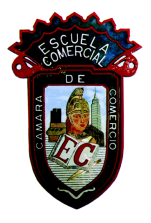 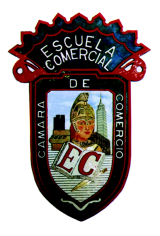 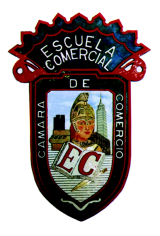 TRABAJOS A REALIZAR. PARTE 3Debido a lo sucedido en la CDMX se solicita a los alumnos de bachillerato, mismos que se 
encuentran cursando la materia de Matemáticas V realizar lo siguiente.El ejercicio a resolver se estará considerando dentro de la primer y segunda evaluación. El alumno deberá entregar a mano un trabajo de 3 cuartillas explicando de acuerdo a la película
21 Blackjack como aplica la probabilidad y estadística, de igual manera se solicita la explicación
del método de Newton. Por último dentro del trabajo anexo se le solicita al alumno explicar para que nos sirve
la probabilidad y estadística en nuestra vida cotidiana. Se les recuerda a los alumnos los trabajos que se encuentran pendientes, mismos que deberán
ser entregados en la fecha adjunta o en su caso en cuanto se reanuden las clases.Película: 21 Blackjack (Probabilidad y estadística)                               04 – Oct – 2017  Museo: Arte moderno / La letra con arte entra                                     04 – Oct – 2017   Evaluación extra:
Película IT – Comparación de película original con la actual.             04 – Oct – 2017   MATERIA:  
Matemáticas VFECHA: Septiembre / 2017   PROFESOR:  ENRIQUE LÓPEZ